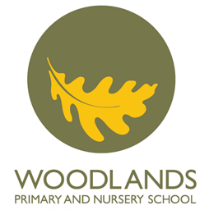 Woodlands Primary School Spelling Homework Year 2/3Woodlands Primary School Spelling Homework Year 2 JigsawSpellingMeaningPut it in a sentenceWord classmilktomorrowswimmingwantschoolSpellingMeaningPut it in a sentencetomorrowswimmingschoolwantthey